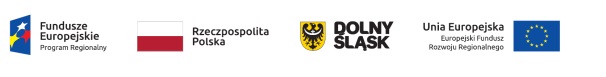 Projekt „Usprawnienie procesu przetwarzania odpadów oraz wdrożenie recyklingu prętów z słupów energetycznych w przedsiębiorstwie Wnioskodawcy.” realizowany  w ramach Działanie 1.5 „Rozwój produktów i usług w MŚP”, Poddziałanie 1.5.1  Rozwój produktów i usług w MŚP – konkurs horyzontalny (Schemat 1.5 A Wsparcie innowacyjności produktowej i procesowej MŚPCelem głównym projektu jest wprowadzenie automatyzacji w procesie obróbki zużytego sprzętu elektrycznego i elektronicznego (ZSEE), poprzez wymianę przestarzałego i nieefektywnego sprzętu wykorzystywanego w przedsiębiorstwie oraz zakup nie używanych dotychczas elementów procesu produkcyjnego, co przełoży się na zasadniczą zmianę dotyczącą procesu produkcyjnego istniejącego zakładu oraz wprowadzenie nowej usługi w przedsiębiorstwie (dywersyfikacja produkcji zakładu poprzez wprowadzenie produktów uprzednio nieprodukowanych w zakładzie).Cele pośrednie:1. Zwiększenie konkurencyjności przedsiębiorstwa.2. Zwiększenie zatrudnienia w przedsiębiorstwie.Cel główny zostanie zrealizowany poprzez zakup i montaż maszyn i pojazdu specjalistycznego. Cele pośrednie zostaną zrealizowane poprzez zwiększenie sprzedaży (wprowadzenie nowego produktu oraz powstanie oszczędności w realizowanym procesie produkcyjnym: wyższe ceny za produkowane surowce w oparciu o ich prawidłową klasyfikację przy użyciu spektrometru oraz wysoką jakość sprasowania beli tworzyw sztucznych; niższe koszty transportu) oraz zwiększenie liczebności pracowników w celu zapewnienia płynności produkcji i sprzedaży w zakresie wdrożonej innowacji.Efektem  projektu  będzie zwiększenie wydajności, sprawności przeładunkowej, belowania tworzyw sztucznych (prasa), co spowoduje zwiększenie możliwości przerobu zakładu. Projekt wpłynie pozytywnie na zwiększenie udziału recyklingu zarówno w ramach firmy, jak i udziału recyklingu odpadów ogółem w kraju.  Całkowita wartość projektu (w zł) 959 400,00Kwota wydatków kwalifikowanych (w zł) 780 000,00Kwota dofinansowania – wkład funduszy UE (w zł) 327 600,00